How many times is each word/phrase said during the service?God/Lord/Jesus		_______________________________________Church			_______________________________________Disciples/Apostles/Peter_______________________________________Boldness/Bold		_______________________________________Definitions from Today’s SermonWhat Scripture did the sermon come from today? ___________________________________________THE EARLY CHURCH PRAYED FOR _________________________.HELP US TO _______________________ OUR BOLDNESS BECAUSE WE’RE TOO _________________.BECOMING BIG AND BOLDI. SAYING THE NAME OF JESUS IS _____________________ .II. GOD IS THE ONE WHO BRINGS ABOUT _____________________.III. WE ARE AFRAID TO ___________________ BECAUSE WE FEAR SOMETHING __________________ WILL HAPPEN.BOLDNESS BABY STEPS1. BOLD is deciding to say ___________________ when it would be easier to say ____________________.2. BOLD is taking advantage of the ___________________________ that present themselves.3. BOLD is ________________________ opportunities.My Favorite Part of Service today was _____________________________________________________Words/Things I didn’t understand: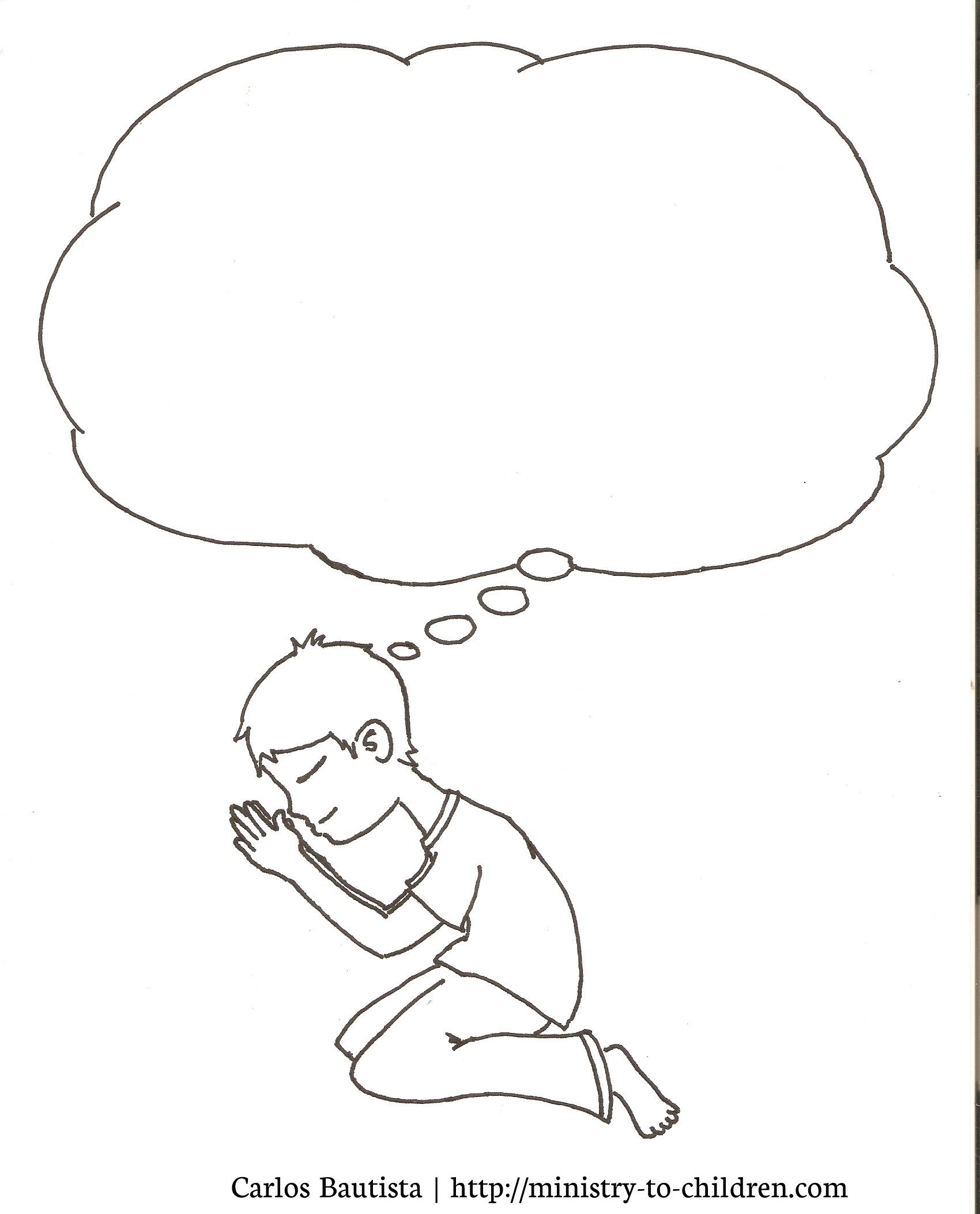 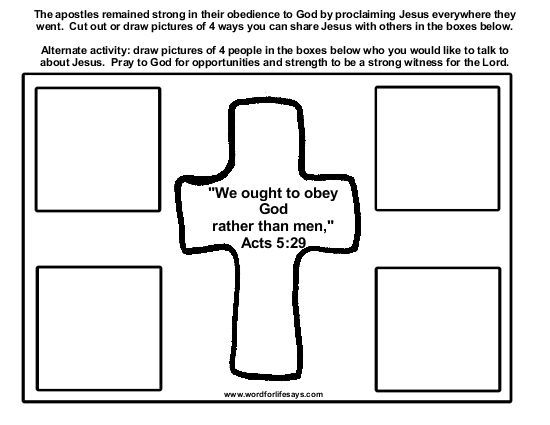 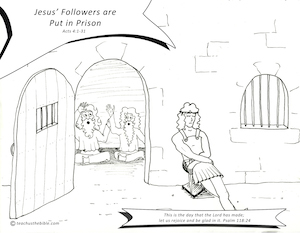 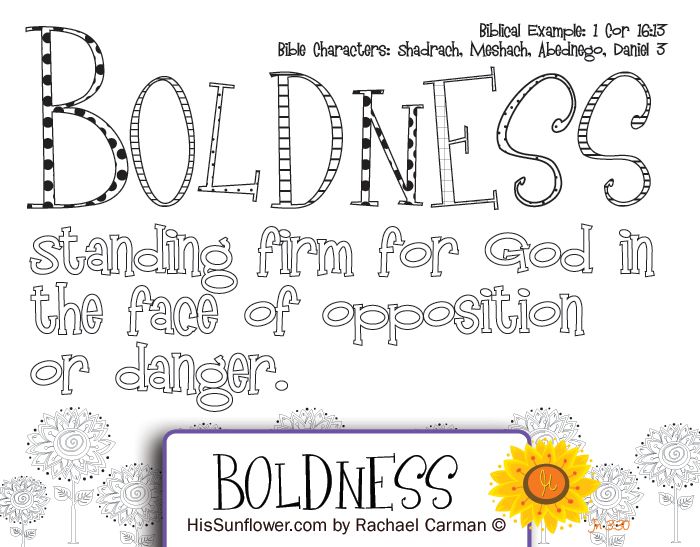 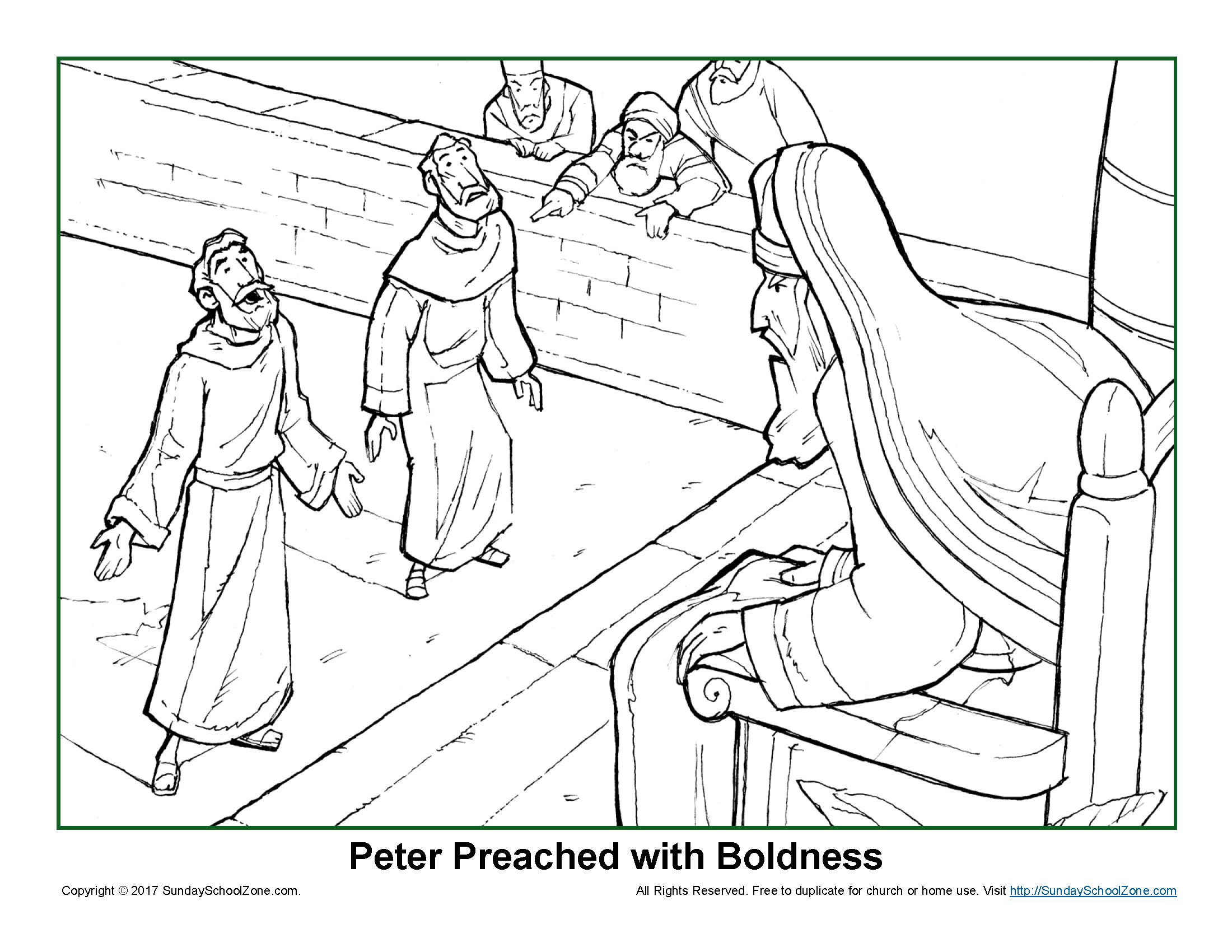 